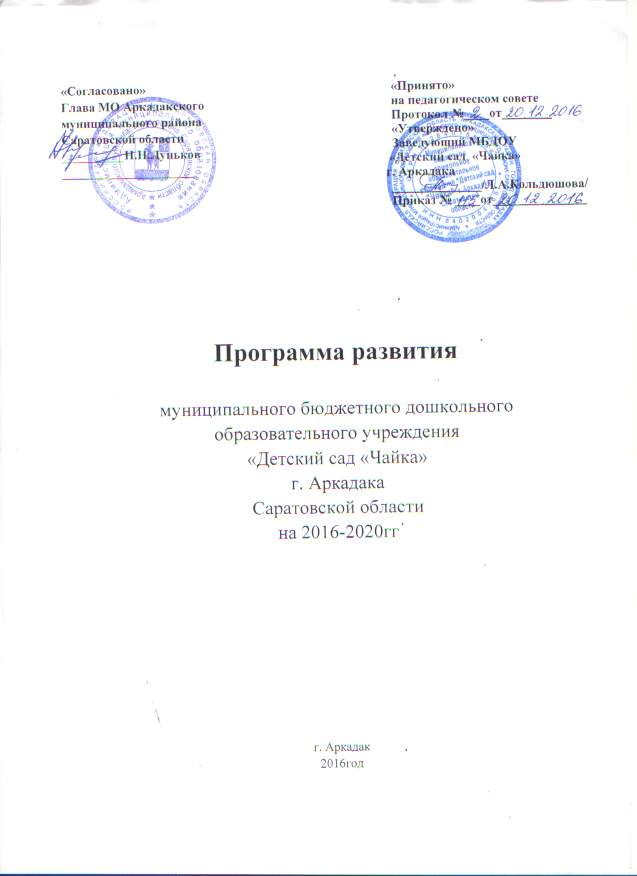 «Согласовано»                                                                                                     «Принято»Глава МО Аркадакского                                                                              на педагогическом советеМуниципального района                                                                             Протокол №___от_____Саратовской области                                                                                   «Утвержденно»________Н.Н. Луньков                                                                            Заведующий МБДОУ                                                                                        «Детский сад «Чайка»                                                                                 г.Аркадака____________/Л.А. Кольдюшова/Приказ №_____от___________Программа развитиямуниципального бюджетного дошкольного образовательного учреждения «Детский сад «Чайка»г. АркадакаСаратовской областина 2016-2017ггг. Аркадак2016 годСодержание  1.Паспорт программы развития на 2016-2020 гг.2. ИНФОРМАЦИОННАЯ СПРАВКА ОБ ОБРАЗОВАТЕЛЬНОМУЧРЕЖДЕНИИ2.1.Общие сведения о ДОУ1.Полное  наименование  Учреждения:  Муниципальное  бюджетное дошкольное  образовательное  учреждение  -  детский  сад «Чайка» г.Аркадака Саратовской области.2.Юридический и фактический адрес:412210,  Россия,  Саратовская область,  г.Аркадак,  ул. Ленина, д. 139. 3.Учредитель: администрация МО   Аркадакского муниципального района Саратовской области . 4.Тип Учреждения : дошкольное образовательное учреждение5.Лицензия  на  право  ведения  образовательной  деятельности:Муниципальное бюджетное дошкольное образовательное учреждение –детский сад «Чайка» г.Аркадака Саратовской области осуществляет образовательную деятельность по лицензии от 26 апреля 2011г., серия А №280732, срок действия лицензии бессрочно.6. Контактная информация:Сайт учреждения: http://chaikaarkadak.okis.ru/Электронный адрес: chaikambdou@mail.ruТелефоны: 84542448897.Режим работы: пятидневная рабочая неделя;продолжительность работы Учреждения – 10,5 часов (с 7.30 – 18.00);выходные дни -  суббота, воскресенье и праздничные дни;8.В МБДОУ функционируют 6 возрастных групп, которые посещают 124 ребенка:9.Социальный статус семей воспитанников: Большое внимание в дошкольном учреждении уделяется изучению контингента родителей.  Систематически  педагоги  ДОУ  проводят  информационно-аналитическую  работу  по  выявлению  социального  и  образовательного  статуса членов семей воспитанников. Дошкольное учреждение посещают дети из семей, среди которых:- полных семей 89 %;- неполных семей 11%;- многодетных 3 %;-опекаемых 3%По образовательному уровню:- высшее - 31 %;- среднее профессиональное – 69 %;Педагогами  ДОУ  ведётся  активная  просветительская  работа, направленная  на повышение  компетентности  в  вопросах  воспитания  и  развития  детей,  успешной социализации ребёнка в обществе. На  сегодняшний  день  педагоги  дошкольного  учреждения  уделяют большое внимание  работе  с  семьями  воспитанников,  вовлекая  родителей  в  единое образовательное  пространство.  Используются  разнообразные  формы  работы  с родителями:-  привлечение родителей к организации деятельности детей в ДОУ;-  день открытых дверей для родителей;-  творческие отчеты воспитателей и детей для родителей;-  совместные физкультурные и музыкальные развлечения;-  конкурсы рисунков и поделок, изготовленных родителями и детьми.В Учреждении осуществляется психолого-педагогическое консультирование родителей.  Решаются  задачи  повышения  психологической компетентности родителей  в  закономерностях  развития  ребенка,  в  вопросах  обучения  и воспитания детей, сохранения здоровья (во всех сферах его проявления).Родители  проявляют  интерес  к  проблеме  адаптации  детей  к  условиям детского сада. Однако чаще рекомендации воспитателей и педагога-психолога не учитывают, полностью опускают период подготовки детей к посещению детского сада, ориентируются на собственные потребности, а не на потребности ребенка.Отмечается  пассивность  родителей  и  при  подготовке  детей  к  школе, некомпетентность  в  вопросах  психологической  готовности  детей  к  обучению, недостаточная  осознанность  меры  собственной ответственности,  уверенность  в  том,  что  подготовка  детей  к  школе  должна осуществляться   только  в  условиях ДОУ и на подготовительных курсах при общеобразовательных школах, МБУ ДО - ДДТ города Аркадака. Таким образом, учитывая необходимость сотрудничества и взаимопонимания с родителями в вопросах воспитания и обучения  детей, а также учитывая тот факт, что  родители  являются  равноправными  участниками образовательного  процесса,  важно найти новые формы совместной деятельности по сохранению и укреплению здоровья детей  2.2 .Кадровое обеспечение образовательного процесса.МБДОУ  укомплектован  необходимыми  кадрами,  обеспечивающими образовательный процесс.На момент написания Программы Развития общее количество педагогических работников  –  13  человек  (1 старший	 воспитатель, 11 воспитателей, 1 музыкальный руководитель).    Качество  образовательной   работы  зависит   от   профессиональной  компетентности   педагогов.  Самыми   значимыми  профессиональными характеристиками педагогов являются:образовательный уровень;стаж работы;квалификационная категория.Образование педагогов ДОУ.Уровень квалификации педагоговПедагогический стаж работыДоля молодых педагогов составляет  0 (возраст до 30 лет), Стаж до 15 лет имеют 9 педагогов – 75%,Педагогический стаж от 16 лет и более имеют  3 педагога- 25%.Увеличивается  количество  педагогов,  активно  участвующих  в  методической  работе  МБДОУ,  в  различных  мероприятиях  и конференциях  на  уровне  района, муниципалитета и области.  Ежегодно  педагоги  ДОУ  повышают  свою  квалификацию  на  курсах  разного уровня.  В  2015  г.  курсовую  подготовку  прошли  11  человек.  Повышение  квалификации педагогических и руководящих работников проводится в системе и  осуществляется в соответствии с графиком.Обучается  в  БИ СГУ им. Н.Г.Чернышевского 1  педагог  с  целью получения  специального  дошкольного  образования.  В  2015  г.  9  педагога  прошли профессиональную  переподготовку.  Коллектив  педагогов  стабильный. Педагогический коллектив дошкольного образовательного учреждения объединён едиными  целями  для  решения  задач  и  приоритетов дошкольного  образования, имеет  благоприятный  психологический  климат.   Творческий  потенциал педагогического  коллектива  показывает  тенденцию  роста  активности  и самостоятельности,  стремления  к  инновациям  и  исследованиям.  Тем  не  менее, остаются  актуальными  проблемы, связанные  с  деятельностью  педагогов  по  трансляции  передового  педагогического  опыта,  с  вялой  инициативностью педагогов  в  динамичном  отходе  от  консервативной  учебной  модели,  перестройке социально-психологического  мышления  и  педагогического  мировоззрения  в условиях модернизации системы образования. 2.3.Материально – техническое обеспечение.Модель образовательного пространства МБДОУ - детский сад «Чайка» г.Аркадака Саратовской области:Здание  одноэтажное.  МБДОУ - детский  сад  «Чайка г.Аркадака Саратовской области  имеет  все  необходимые  условия, отвечающие    санитарно  –  гигиеническим,  педагогическим  и эстетическим  требованиям,  также    имеет  прилегающую  территорию, оборудованную различными участками. На территории ДОУ расположены:-  участки  для  прогулок; -  спортивная  площадка;-  цветники и газоны;-  деревья и кустарники.Территория ДОУ полноценно освещена.В  МБДОУ  созданы  необходимые  условия  для  осуществления образовательного  процесса  с  детьми  дошкольного  возраста.  Групповые  помещения  ДОУ  включают:  приемные,  групповые  комнаты, раздаточные, умывальные и туалетные комнаты.Дошкольное учреждение оснащено полным комплектом мебели для детей и взрослых.Предметно-развивающая  среда  групп  выстроена  с  учетом  необходимых принципов ее создания, требований к ее организации и наполнению содержанием и состоит из следующих элементов:- игровая  мебель, атрибуты  для  сюжетно-ролевых игр;- мини-лаборатория;- книжный уголок;- театрально-музыкальный центр,- уголок  художественного творчества;- физкультурный  уголок;- уголок математики;- дидактические, настольно-печатные игры;- уголок конструирования;- дидактический материал и др.В  постоянно  меняющихся  современных  условиях  необходимо  постоянное обновление  и  пополнение  предметно-развивающей  среды  ДОУ  новым современным  оборудованием  и  организация  новых  учебно-методических объектов для развития Учреждения.  В 2014-2015 учебном году особое внимание уделялось  приведению  развивающей  предметно  –  пространственной  среды  в соответствии с требованиями ФГОС.2.4.  Режим  дня  воспитанников.  Организация  питания.  Обеспечение безопасности учреждения.Режим дня  дошкольников в детском саду построен в  соответствии  с санитарно-гигиеническими  требованиями,  принят  на  педагогическом  совете, утверждѐн заведующим МБДОУ.В течение дня педагоги МБДОУ предусматривают сбалансированное чередование специально  организованной  образовательной  деятельности, нерегламентированной деятельности детей, их свободного времени и отдыха. В  МБДОУ  обеспечивается  баланс  умственной,  физической  активности  детей, разных  видов  детской  деятельности.  Преобладающим  видом  деятельности  в МБДОУ  является  игра.  Среди  общего  времени,  отведенного  на  организацию непосредственно  образовательной  деятельности,  50%  времени  отводится  на образовательную  деятельность,  требующую  умственного  напряжения,  50%  -  на образовательную  деятельность  по  художественно-эстетическому  и  физическому развитию  детей.  Предпочтение  отдаётся  двигательно-активным  формам организации  деятельности  дошкольников.  В  МБДОУ  широко  распространена форма  интегрированных  занятий,  которые  позволяют  гибко  реализовывать  в режиме дня различные виды деятельности детей. В  МБДОУ  осуществляется  организация  индивидуального  подхода  к  детям, которая направлена в первую очередь на выявление признаков утомления у детей и  последующую  регулировку  их  деятельности.  Большое  значение  в  МБДОУ уделяется  чередованию  бодрствования,  сна,  пребыванию  детей  на  свежем воздухе. Учреждение обеспечивает для детей сбалансированное четырѐхразовое питание в соответствии с их возрастом.  При организации питания соблюдаются возрастные физиологические  нормы  суточной  потребности  в  основных  пищевых  веществах  (соотношение  белков,  жиров,  углеводов);  большое  внимание  уделяется разнообразию горячих первых и вторых блюд. Контроль  качества  и  разнообразия  питания,  витаминизации  блюд, закладки продуктов, кулинарной обработкой, выходом блюд, вкусовыми качествами пищи, санитарным  состоянием  пищеблока,  правильностью  хранения  и  соблюдением сроков реализации продуктов осуществляет медицинская сестра ДОУ.Администрация  детского  сада  понимает  необходимость  обеспечения безопасной жизнедеятельности  в ДОУ.  В дошкольном учреждении организована работа  по  обеспечению  безопасности  участников  образовательного  процесса   в соответствии  с  Уставом  ДОУ,  Правилами  внутреннего  трудового  распорядка, должностными  инструкциями  и  инструкциями  по  охране  труда  и  пожарной безопасности. Обеспечение  безопасности  участников  образовательного  процесса  ведётся  по направлениям:- обеспечение охраны труда сотрудников ДОУ;-обеспечение охраны жизни и здоровья воспитанников (пожарная безопасность, безопасность  в  быту,  личная  безопасность,  профилактика  детского  дорожно-транспортного травматизма);- пожарная безопасность;- предупреждение и ликвидация чрезвычайных ситуаций;- антитеррористическая защита.Вся  работа  по  обеспечению  безопасности  участников  образовательного процесса  планируется,  составляются  планы  мероприятий,  издаются  приказы, работает  комиссия  по  охране  труда.  Инструктажи  с сотрудниками  проводятся  2 раза в год, фиксируются в журнале учёта инструктажа.В  целях  предупреждения  пожаров,  обеспечения  безопасности  детей  и сотрудников,  улучшения  противопожарного  состояния  учреждения  в  детском саду  осуществляются  следующие  организационные  и  инженерно-технические мероприятия: -  установлена автоматизированная пожарная сигнализация на случай пожара; - постоянно, в соответствии с планом мероприятий, проводятся профилактические осмотры электросетей и электрооборудования; -  обеспечивается  надлежащее  содержание  путей  эвакуации  и  систем  аварийного эвакуационного освещения; - организована своевременная уборка мусора, строительного материала; - все помещения оборудованы первичными средствами пожаротушения; В  ДОУ  имеется  вся  необходимая  нормативно  -  правовая  документация, инструкции.  Информация  о  правилах  соблюдения  пожарной  безопасности расположена  в  доступных  для  обзора  стендах,  изготовлены  планы  эвакуации   в соответствии с современными требованиями.Проводятся  тренировочные  занятия  по  эвакуации  детей  и  сотрудников  с определением действий работников при обнаружении пожара.Работа  с  детьми  систематически  ведѐтся  по  программе  Н.Н.  Авдеевой,  О.Л. Князевой, Р.Б. Стеркиной  «Основы безопасности детей дошкольного возраста»  и включает  в  себя  формирование  представлений  об  опасных  и  вредных  факторах, воспитание  навыков  адекватного  поведения  в  различных  неординарных ситуациях. 2.5.Здоровье детей.Содержание  образовательной  области  «Физическая  культура»  направлено на достижение целей формирования у детей интереса и ценностного отношения к занятиям  физической  культурой,  гармоничное  физическое  развитие  через решение следующих специфических задач:-  развитие  физических  качеств  (скоростных,  силовых,  гибкости, выносливости и координации);-  накопление  и  обогащение  двигательного  опыта  детей  (овладение основными движениями);- формирование  у  воспитанников  потребности  в  двигательной активности и физическом совершенствовании. Содержание образовательной области «Здоровье» направлено на достижение целей  охраны  здоровья  детей  и  формирования  основы  культуры  здоровья  через решение следующих задач:-  сохранение и укрепление физического и психического здоровья детей; -  воспитание культурно-гигиенических навыков;-  формирование начальных представлений о здоровом образе жизни.Содержание  образовательной  области  «Безопасность»  направлено  на достижение  целей  формирования  основ  безопасности  собственной жизнедеятельности  и  формирования  предпосылок  экологического  сознания (безопасности окружающего мира) через решение следующих задач:-  формирование  представлений  об  опасных  для  человека  и окружающего мира природы ситуациях и способах поведения в них; -  приобщение  к  правилам  безопасного  для  человека  и  окружающего мира природы поведения;-  передачу детям знаний о  правилах безопасности дорожного движения в качестве пешехода и пассажира транспортного средства;-  формирование  осторожного  и  осмотрительного  отношения  к потенциально  опасным  для  человека  и  окружающего  мира  природы ситуациям. Согласно Уставу Всемирной организации здравоохранения (ВОЗ) здоровье  –это  не  только  отсутствие  болезней  или  физических  дефектов,  но  и  полное физическое,  психическое  и  социальное  благополучие.  Оно  является  важнейшим показателем,  отражающим  биологические  характеристики  ребенка,  социально-экономическое  состояние  страны,  условия  воспитания,  образования  детей,  их жизни  в  семье,  качество  окружающей  среды,  степень  развития  медицинской помощи.Формирование  здоровья  детей,  полноценное  развитие  их  организма  –  в любых  социально-экономических  и  политических  условиях  является  одной  из наиболее актуальных проблем жизни и развития общества. Дошкольный возраст –наиболее  ответственный  период  в  жизни  каждого  человека.  Именно  в  этом возрасте  закладываются  основы  здоровья,  правильного  физического  развития , происходит  становление двигательных  способностей,  формируется  интерес  к физической  культуре, воспитываются  личностные,  морально-волевые  и поведенческие качества. Совершенствование  форм  работы  с  детьми  по  приоритетному физическому  направлению  осуществляется  через  организацию  воспитательно-образовательного  процесса  на  основе  инновационных  здоровьесберегающих технологий:  закаливание,  физминутки,  зрительная  гимнастика,  пальчиковая гимнастика,  дыхательная  гимнастика,  упражнения  для  коррекции  плоскостопия, укрепления  осанки,  гимнастика  пробуждения.Одним  из  важнейших  показателей  состояния  здоровья  детей  является уровень  заболеваемости.  На  сегодняшний  день  уровень  заболеваемости  детей дошкольного возраста продолжает оставаться высоким как в РФ в целом, так и в Саратовской области.  Кроме  того,  отмечающееся  в  последние  годы  ухудшение стартового  здоровья  новорожденных  приводит  в  последующем  к  нарушению здоровья детей дошкольного возраста.  Сравнительный  анализ  заболеваемости  в  детский  сад  выявил неблагоприятную  тенденцию  ухудшения  здоровья  воспитанников  за  последние несколько лет. Уровень заболеваемости, несмотря на предпринимаемые меры по оздоровлению, растет. Мониторинг  уровня  здоровья  вновь  поступающих  в  ДОУ  детей  позволил констатировать, что на протяжении последних трех лет отчетливо прослеживается тенденция увеличения количества детей с нарушением развития функциональных систем,  преимущественно,  это  дети  II  группы  здоровья  34  детей  –  29%)  – с  нарушениями  осанки,  плоскостопием,    нервной  системы,  пищеварительной  системы, органов зрения; увеличилось количество часто болеющих детей; появились дети 4 группой здоровья (2 ребёнка – 1%).Возможны и причинами указанных нарушений здоровья могут быть:-  ухудшение  состояния  экологической  ситуации,  что  приводит  к  росту различных внутриутробных патологий;-  особенности социально-экономических условий: неправильный образ жизни части  населения,  недостаточная  педагогическая  и  медицинская  грамотность родителей в вопросах культуры здоровья и соответствующих мировоззренческих установок, что приводит к росту заболеваемости детей в первые годы жизни.Мониторинг  здоровья  детей,  посещающих  ДОУ,  показывает  тенденцию роста общего числа заболеваний и в первую очередь  –  простудных заболеваний. Это связано как с общим увеличением количества детей в ДОУ, так и с выходом в  группу  детей  после  перенесенного  заболевания  с  признаками  остаточных явлений (насморк, покрасневшее горло, кашель).2.6. Особенности образовательного процесса.Образовательный   процесс   в  МБДОУ  -  детский  сад  «Чайка» г.Аркадака Саратовской области  ведется  по  программе  «От рождения до школы»  под  редакцией  Н.Е..Веракса.Содержание  Программы  обеспечивает  развитие  личности,  мотивации  и способностей детей в различных видах детской деятельности и охватывает пять образовательных  областей:  социально-коммуникативное  развитие; познавательное  развитие;  речевое  развитие;  художественно-эстетическое развитие; физическое развитие.2.7.Взаимодействие с социумом.МБДОУ  - детский  сад «Светлячок» г.Аркадака Сотрудничает с МБОУ СОШ №3 г.Аркадака и осуществляется  на  основе  годового  плана  совместной  работы. Сотрудничество  с  Межмуниципальным районным учреждением культуры «Аркадакская межпоселковая центральная библиотека» Аркадакского района помогает нам осуществлять культурно-просветительскую работу.Оздоровительный аспект представлен детской поликлиникой ГУЗ СО «Аркадакская РБ».В районе находится центр ГАУ СО «Центр социальной защиты населения» г.Аркадака, совместно с которым проводятся различные мероприятия.кинотеатр3.ПРОБЛЕМНО-ОРИЕНТИРОВАННЫЙ АНАЛИЗ ДЕЯТЕЛЬНОСТИ ДОУПредпосылками к созданию Программы развития ДОУ на период 2016-2020 гг.  послужили  изменения  в  образовательной  политике  государства  и региона. Целевые  установки  образовательной  политики  акцентируют  внимание  на обеспечении доступности качественного образования, поддержке семьи и детства, в  том  числе  и  поддержке  и  развитии  сети  детских  дошкольных  учреждений, информатизации  образования, включение  в  педагогический  процесс  новых  форм  дошкольного  образования, повышении профессиональной компетентности педагогов. Современное образовательное учреждение должно не только соответствовать постоянно  изменяющимся  условиям  внешней  среды,  поддерживая  свою конкурентоспособность, но и взаимодействовать с ней, используя образовательно-оздоровительный  потенциал  социума,  привлекая  к  мероприятиям  ДОУ  широкие слои заинтересованного населения. Под  влиянием  внешних  факторов  и  с  учетом  внутренних  возможностей возникла потребность в разработке Программы развития ДОУ.Анализ образовательного процесса.Актуальное состояние: Содержание  образования  в  ДОУ  строится  согласно  образовательной программе  дошкольного  образования   и  реализуется  в  различных  формах организации  педагогического  процесса.  ДОУ  осуществляет образовательную деятельность  на  основе  идей  отечественной  педагогики  с  использованием современных  методов  и  технологий.  Образовательная  политика  ведется  в соответствии  с  законодательными  и  нормативными  актами:  Федеральным законом «Об образовании в Российской Федерации», ФГОС ДО, СанПиН. Образовательная  деятельность  в  группах  детского  сада  осуществляется  в соответствии  с  требованиями  примерной  основной  образовательной  программы дошкольного  образования   «От рождения до школы»  под редакцией  Н.Е..Веракса  и  части, формируемой участниками образовательного процесса. Выбор данной программы обусловлен уровнем профессиональной подготовленности педагогических кадров,  наличием  соответствующего  учебно-методического  комплекта, состоянием  предметно-развивающей  среды  и  образовательного  процесса  в  ДОУ. Несмотря  на  традиционный  подход  к  организации  развивающей  среды, коллектив проводит постоянную работу по совершенствованию образовательного пространства ДОУ в соответствии с современными требованиями и нормативно-правовыми документами. Образовательный  процесс  в  ДОУ  базируется  одновременно  на  двух основаниях:  планировании,  которое  направлено  на  освоение  детьми определенного  содержания  и  программ  (стратегия  педагогического  процесса)  и педагогической  импровизации,  посредством  которой  педагоги  варьируют содержание,  формы  и  методы  в  каждой  конкретной  ситуации  (тактика педагогического процесса). Качество  образования,  в  ДОУ  находится  на достаточно  высоком  уровне,  о  чем  свидетельствуют  как  мониторинг  родителей воспитанников, так и результаты анализа освоения программного материала.Наилучшие  результаты  приносит  деятельность  коллектива  ДОУ  по направлениям:  физическое  развитие  дошкольников,  социальное  развитие дошкольников,  экологическое  воспитание  дошкольников,  художественно-эстетическое развитие дошкольников.Анализ  степени  удовлетворенности родителями качеством  образовательного процесса показывает, что:-  большинство  родителей  положительно  оценивают  качество Предоставляемого образования (100%);-95% считают компетентными работников ДОУ; - 80% удовлетворены материально-техническим обеспечением ДОУ. ДОУ  на  договорной  основе  взаимодействует  с  социальными  партнерами  в города.  Существующая  система  взаимодействия  с  некоторыми  социальными партнерами  требует  совершенствования,  так  как  нет  четкого  плана преемственности,  обеспечивающего  достижение  высоких  образовательных результатов совместными усилиями.Проблемное поле.Последнее  время  все  острее  становится  проблема  обновления  содержания образования  в  детском  саду,  связанная  с  введением  ФГОС  ДО.  В  связи   с  чем необходима  объемная  работа  по  модернизации  содержания  образования  детей, форм  организации детской деятельности,  планирования  образовательной работы педагогов,  образовательной  программы  ДОУ,  повышению  уровня профессиональных знаний и умений по реализации принципов ФГОС ДО.Перспективы развития:Совершенствование образовательной программы ДОУ согласно ФГОС ДО, расширение спектра взаимодействия с социумом в вопросах повышения качества образовательной  услуги,  разработка  путей  преемственности  дошкольного  и начального  школьного  образования,  повышение  уровня  профессиональной компетентности  и  развитие  корпоративной  культуры  педагогов,  что  позволит улучшить показатели образовательной деятельности, социально-психологический климат  в  коллективе,  повысить  конкурентоспособность  ДОУ,   доверие  к  нему сотрудников и социума.Высокий  уровень  образовательной  услуги,  признание  эффективности образовательной деятельности ДОУ родителями воспитанников, органами власти и  социумом  позволит  детскому  саду  прочно  утвердится  на  рынке образовательных услуг. Возможные риски:  - Нестабильная экономическая ситуация в образовании может негативно сказаться на кадровом педагогическом составе ДОУ:-Возможен отток кадров из-за понижения оплаты труда. Анализ здоровьесберегающей деятельностиАктуальное состояние: Для реализации задач здоровьесбережения и физического развития в ДОУ ведется работа по следующим направлениям: • диагностика физического развития дошкольников; •  физкультурно-оздоровительная  и  профилактическая  работа  на  основе широкого применения здоровьесберегающих методов и приемов; •  организация  двигательного  режима  в  соответствии  с  возрастными  и индивидуальными особенностями дошкольников; •  планирование  и  организация  физкультурных  и  закаливающих мероприятий; • воспитание у детей потребности в здоровом образе жизни; •  работа  с  педагогическим  коллективом  по  изучению  вопросов здоровьесбережения; • взаимодействие с родителями воспитанников по вопросам физического развития и оздоровления. В  ДОУ  созданы   материально-технические  и  предметно-развивающие условия:  медицинский  блок  (медицинский  кабинет,  процедурный,  изолятор),Музыкальный –физкультурный  зал совмещены. Во всех группах оборудованы уголок двигательной активности, где имеется необходимое оборудование  для  физического  развития  и  проведения  профилактических мероприятий с дошкольниками. Ежемесячно  анализируется  заболеваемость  воспитанников  ДОУ.  Средняя посещаемость по детскому саду составляет 70 %. Медицинским  обслуживанием  воспитанников  занимаются  работники        ГУЗ СО «Аркадакская РБ» согласно договора о совместной деятельности.Работа по укреплению здоровья воспитанников недостаточна, для того чтобы говорить  об  эффективной  системе  здоровьесбережения  в  ДОУ, позволяющей спрогнозировать и предупредить детскую заболеваемость.В рамках здоровьесбережения проводится совместная работа медицинского персонала  и  педагогов,  которые  систематически  проводят  комплекс оздоровительных  и  закаливающих  мероприятий  с  учетом  возрастных, индивидуальных  особенностей  дошкольников,  обеспечивая  адаптацию  и щадящую  тренировку  детского  организма.  Комплекс  оздоровительных мероприятий  включает:  воздушное  закаливание,  босохождение,  хождение  по корригирующим дорожкам, зрительная и дыхательная гимнастика.Поддержанию  и  укреплению  здоровья  воспитанников  способствует соблюдение  требований  СанПиН  при  организации  образовательного  процесса  в ДОУ, при пополнении предметно-развивающей среды и укреплении материально-технической  базы  учреждения,  при  организации  профилактической  и физкультурно-оздоровительной работы в детском саду, организации питания.В детском саду ведется работа с родителями по пропаганде здорового образа жизни:  оформление  тематических  стендов,  открытые  занятия,  совместные спортивные  праздники,  индивидуальное  консультирование  по  текущим проблемным вопросам. Несмотря  на  общую  положительную  тенденцию  работы  детского  сада  по здоровьесбережению  вызывает  тревогу  состояние  здоровья  и  уровень утомленности  работников  детского  сада,  психоэмоциональный  климат  в коллективе,  что  значительно  влияет  на  производительность  труда  и  на  качество образовательной деятельности. Данная ситуация требует серьезного решения.Проблемное поле:Все  чаще  в  ДОУ  поступают  дети,  имеющие  I  или  II группу  здоровья, требующие повышенного внимания, консультаций специалистов. Рост  числа  взрослых  (как  сотрудников  ДОУ,  так  и  родителей воспитанников),  проявляющих  инертность  в  ведении  здорового  образа  жизни. Хотя физкультурно-оздоровительная и профилактическая работа ДОУ и ведутся в системе,  но  требуют  серьезного  внимания  вопросы мониторинга здоровьесберегающей деятельности всех субъектов образовательных отношений, взаимодействия с социумом в вопросах поддержания и укрепления здоровья всех участников образовательных отношений. Педагоги  не  всегда  соблюдают  дифференцированный  подход  в  подборе упражнений  и  оздоровительных  мероприятий  для  ребенка,  иногда  формально подходят к проведению оздоровительных и закаливающих мероприятий.Перспективы развития: Создание  единой  системы  здоровьесбережения,  предусматривающей расширение  сферы  деятельности  ДОУ  в  поддержке  и  укреплении  здоровья  всех участников  образовательных  отношений,  укрепление  преемственных  связей  с учреждениями  здравоохранения, ведение новых форм деятельности в данном направлении. Это  поможет,  в  конечном  счете,  добиться  стабильной  положительной динамики  в  вопросах  поддержания  и  укрепления  здоровья  воспитанников  ДОУ, приобщения к здоровому образу жизни заинтересованного взрослого населения. Возможные риски:- Родители  воспитанников  могут  недооценивать  значимость физкультурно-оздоровительной  работы  дошкольников,  предпочитая деятельность  детей  в  познавательно-речевом  и  художественно-эстетическом направлении, в ущерб физического. - Недостаточная  компетентность  педагогов  в  вопросах здоровьесбережения  и  формальное  отношения  к  поставленным задачам.-  Рост  поступления  в  дошкольное  образовательное  учреждение  детей  с осложненными диагнозами.Анализ управляющей системы ДОУ.Актуальное состояние:В детском саду создана и функционирует достаточно эффективная система управления,  в  которую  входят  следующие  органы  управления:  Заведующий, Общее  собрание  трудового коллектива,  Педагогический  совет, Совет родителей. Руководство  ДОУ  ориентировано  на  развитие  корпоративной  культуры работников как инструмента управления образовательным учреждением. Однако у молодых педагогов не достаточно сформировано ценностное отношение к себе как  к  профессионалу,  они  не  в  полной  мере  ощущают  удовлетворение  от самореализации  в  профессиональной  деятельности,  что  негативно  влияет  на достижение коллективными усилиями целей ДОУ.В  детском  саду  практикуется:  моральная  и  материальная  поддержка инициативы работников, на основе реализация стимулирующей функции оплаты труда. Регулярное  проведение  консультаций,  детальное  обсуждение  порядка работы,  разработка  и  внедрение  правил  и  инструкций  позволяет добиваться слаженности  и  тщательности  в  исполнении  должностных  обязанностей работников. Проблемное поле: Сложности управления, связанные с нежеланием коллектива принять на себя управленческие функции. Несовершенство  нормативно-правового  сопровождения  управления образовательным учреждением. Перспективы развития:Дальнейшее развитие системы управления ДОУ.Возможные риски: -Неготовность  участников  образовательных  отношений  к  осуществлению управленческих функций. -  Выбор  неверных  ориентиров  управления  деятельностью  ДОУ  может привести  к  отсутствию  желаемых  результатов  в  процессе  реализации программы развития.Анализ ресурсных возможностей.Анализ  ресурсного  обеспечения  предполагал  кадровый,  социальный, информационно-образовательный,  материально-технический,  нормативно-правовой мониторинг. Кадровая обстановка в ДОУ.Актуальное состояние:  Педагогический  коллектив  в  ДОУ   характеризуется  своей сформированностью, в основном состоит из педагогов первой квалификационной категории.  Именно  эти  педагоги  проявляют  желание  и  участвуют  в  конкурсах профессионального  мастерства,  обобщают  свой  опыт  работы,  внедряют  в образовательный  процесс  нововведения  педагогической  науки  и  практики  и обеспечивают максимально возможное качество образовательной услуги.Однако  основу  педагогического  коллектива  в  ДОУ  в  равной  степени составляют  молодые  специалисты  и  педагоги  с  большим  стажем  работы. Актуальной  проблемой  для  ДОУ   является  отсутствие  опыта  работы  у  молодых педагогов. Образовательный  уровень  кадров  ДОУ  не  достаточно  высок:  общее количество  педагогов  с  высшим  образованием  составляет  64 %.   С  педагогами  проводится  планомерная  работа  по  повышению  их профессионального  уровня. Воспитатели выступают с докладами на заседаниях Педагогического совета ДОУ по  актуальным  проблемам  образовательной  деятельности, учувствуют  в  работе районных методических объединениях. Проблемное поле: Недостаточный  уровень  владения  педагогами  современными информационно-коммуникационными технологиями.Инертность,  недостаточно  высокий  уровень  аналитико-прогностических  и проектировочных  умений  некоторых  педагогов  не  позволяет  им достойно представить опыт своей работы. Отсутствие  у  некоторых  педагогов  профессионального  дошкольного образования. Перспективы развития: Большая часть педагогов имеют потенциал к работе в инновационном режиме, они участвуют в конкурсах профессионального мастерства, являются членами творческих групп по широкому направлению работы ДОУ, обобщают свой опыт работы, внедряют в образовательный процесс нововведения педагогической науки и практики. Именно эти педагоги, готовые к повышению своей компетентности, аттестации на более  высокую  квалификационную  категорию,  будут  составлять  фундамент развития ДОУ.Возможные риски: -  Дальнейшее «старение» коллектива ДОУ.- Отток молодых специалистов. -  Нежелание  педагогов  включаться  в  процесс  информатизации образования.Социальные ресурсы. Актуальное состояние:  Социальная  работа  является  неотъемлемой  частью  образовательной деятельности  ДОУ.  Она  предполагает  организацию  работы  с  разными категориями  семей  воспитанников  и  населением  города,  а  так  же  налаживание межведомственных  связей  с  учреждениями  образования,  культуры, здравоохранения. У  ДОУ  налажены  связи  на  договорной  основе  с  различными  социальными партнерами.  В  связи    с  чем  существует  возможность  использования  их потенциала  с  целью  повышения  качества  образовательной  услуги;  повышения компетентности взрослых участников образовательных отношений (работников и родителей воспитанников).Однако  отсутствует  система  работы  в  данном  направлении,  система отслеживания качества проводимой работы. Проблемное поле: Отсутствие  системы  работы  по  выполнению  плана  взаимодействия  и системы отслеживания  качества проводимой работы  с  семьями воспитанников и социальными институтами.Перспективы развития: Расширение  возможностей  социального  партнерства  ДОУ  (возможность участвовать  в  конкурсах  социальных  и  культурных  проектов  разного  уровня,  с целью  привлечения  дополнительных  средств  на совершенствование образовательной среды ДОУ). Включение ДОУ в реализацию проектов и программ в области образования (в  федеральном,  региональном  и  муниципальном  режиме),  в  рамках  участия  в инновационной деятельности. Организация  системы  взаимодействия  с  семьями  воспитанников  и социальных институтов  с целью отслеживания качества проводимой работы.Возможные риски: -  Неготовность педагогических кадров работать в инновационном режиме.Информационно-образовательные ресурсы. Актуальное состояние: В ДОУ  существует выход в сеть Интернет, собственный сайт и электронная почта,  локальная  сеть,  связывающая  рабочие  места  заведующего,  старшего воспитателя.Связь  дошкольного  учреждения  со  средствами  массовой  информации находится на удовлетворительном уровне. Редко  используются  возможности  СМИ  для  транслирования  передового педагогического опыта ДОУ. Не в полной мере используются возможности сайта учреждения. Из бесед с родителями,  детей,  поступающих  в  ДОУ,  выявлено,  что  информацию  о  детском саде они получили в основном от родственников и знакомых.Проблемное поле:Низкий образовательный уровень педагогов в области использования ИКТ. Отсутствие локальной сети на рабочих местах воспитателей.Перспективы развития: Налаживание связей со СМИ будет способствовать повышению имиджа ДОУ среди заинтересованного населения; обеспечит возможность для транслирования передового  педагогического  опыта  сотрудников  ДОУ  в  области  дошкольного образования.Установка локальной сети в ДОУ, связывающей рабочие места заведующей и педагогов позволит развить информационно – образовательные ресурсы ДОУ.Материально-технические ресурсы. Актуальное состояние: Пространственная  предметно-развивающая  среда  помещений  ДОУ соответствует требованиям программ, реализуемых в ДОУ. Предметно-развивающая среда в ДОУ представляет собой систему условий, обеспечивающих  развитие  детской  деятельности  и  личности  ребенка.  Она включает  ряд  базовых  компонентов,  необходимых  для  полноценного физического,  художественно-эстетического,  познавательного,  социально-коммуникативного  и  речевого  развития  детей.  Такая  среда  должна  позволять ребенку активно действовать в ней и творчески ее видоизменять.В  групповых  помещениях,  в  соответствии  с  современными  требованиями  к организации  пространственной  предметно-развивающей  среды, оборудованы центры  для  организации  разнообразной  детской  деятельности  (как самостоятельной, так и совместной с воспитателем). На  территории  ДОУ  компактно  размещены:  площадки  для  прогулок  детей, цветочные клумбы, кустарники. Игровые площадки  оборудованы инвентарем и сооружениями, сделанными родителями воспитанников.Территория ДОУ ограждена сеткой рабицой.Система отопления, водоснабжения и канализации удовлетворительное.Проблемное поле: Проблема недостаточного количества оборудования: -  для  обеспечения  образовательной  деятельности:  необходимо  обновление демонстрационного  материала,  напольных  и  настольных  конструкторов  и  др.  (в соответствии с требованиями образовательной программы), -  для  обеспечения  информационно  –  образовательными  ресурсами: необходимо оснастить рабочие места педагогов компьютерами.Перспективы развития:  Возможность  пополнения  материально-технической  базы  и  предметно-развивающей среды за счет средств местного бюджета и субсидии. Возможные риски: -  Снижение  объемов  бюджетного  финансирования  на  укрепление материально – технической базы ДОУ. Нормативно-правовое обеспечение деятельности учреждения.Актуальное состояние: ДОУ  осуществляет  свою  деятельность  в  соответствии  с  Федеральным законом  «Об  образовании  РФ»,  Уставом  и  другими  локальными  актами. Деятельность  ДОУ  регламентируется  постановлениями,  приказами  и распоряжениями  учредителя;  локальными  актами  учреждения;  приказами  и распоряжениями заведующего ДОУ. Проблемное поле: Требует  обновления  и  доработки  нормативно-правовая  база  ДОУ  в соответствии с введением новых нормативно-правовых документов. Перспективы развития: Наличие  полного  обновленного  нормативно-правового  обеспечения (локальных актов).Возможные риски: -  Временные затраты по обновлению нормативно-правовой базы учреждения. Ключевые проблемы, требующие рассмотрения и перспективного решения в 2016-2020гг.:1. Не отработана система управления в ДОУ2.  Инертная  система  взаимодействия  дошкольного  учреждения  с  социальными институтами. 3. Недостаточный  уровень владения педагогами современными информационно-коммуникационными технологиями4.  Отсутствие  целостной  концепции  ДОУ,  направленной  на  повышение эффективности образования и выполнение муниципального задания. 5. Отсутствие финансового обеспечения по улучшению материально-технической базы учреждения. Возможные риски: 1. Группа рисков, связанная с неверным выбором приоритетов развития детского сада.  2.  Группа  рисков,  связанная  с  изменением  государственной  политики  в  области образования. 3. Группа рисков, связанная с недостатками в управлении программой. 4.  Группа  рисков,  связанная  с  формальностью  реализации  задач  программы (недостатки  учета  результатов  мониторинговых  исследований,  формализм  при реализации программных задач, организации мероприятий в рамках программы). Необходимость  разрешения  обозначенных  проблем  позволяет  наметить дальнейшие  перспективы  развития  ДОУ  и  определить  целостную концептуальную  модель  будущего  МБДОУ.4. КОНЦЕПЦИЯ ПРОГРАММЫ РАЗВИТИЯ ДОУ НА 2016-2020.Концепция Программы развития отражает новый этап в развитии ДОУ, характеризующийся  необходимостью  адаптации  детского  сада  к  изменениям образовательной политике Российской Федерации.Проблема  качества  дошкольного  образования  характеризуется  как определяющая  дальнейшее  существование  и  развитие  системы сопровождения детей и рассматривается в трёх аспектах: •  в  общегосударственном  аспекте  качество  дошкольного  образования определяется  мерой  её  адекватности  социально-экономическим  условиям общества; •  в  социальном  аспекте  определяется  соответствием  образовательных  услуг реальному запросу родителей; •  в педагогическом аспекте  определяется реализацией принципа вариативности в образовании,  переходом  к  личностно-ориентированному  взаимодействию педагога с детьми. В качестве основных ориентиров, определяющих качество образования ДОУ, выступают следующие:-  удовлетворение  потребности  семьи  и  ребенка  в  услугах  дошкольного образовательного учреждения; - благополучие ребенка в детском саду;- модернизация образовательного процесса в соответствии с ФГОС ДО; -реализация учреждением Образовательной программы и ее научно-методическое обеспечение;- обеспечение государственно-общественного управления учреждением;- открытость. Концепция  Программы  развития  предполагает  построение  модели развития  ДОУ,  направленной  на  повышение  качества  дошкольного  образования путем  обеспечения  кадровых,  материально-технических  и  организационно-правовых  условий  образовательной  деятельности  учреждения,  что  позволит осуществить переход дошкольного учреждения в качественно новое состояние. Методологическую основу концепции программы развития составили:-  идеи  классической  российской  дошкольной  педагогики  К.Д.Ушинского,  Л.Н. Толстого,  П.Ф.  Каптерева,  В.А.  Сухомлинского  -  о  развитии  личности,  о воспитательной функции дошкольного учреждения, которая нацелена на оказание помощи  молодому  поколению  при  вхождении  в  мир,  накоплению самостоятельного социального опыта; -  теоретические разработки С.Л. Рубинштейна, Д.Б. Эльконина, П.Я. Гальперина  о закономерностях психического развития личности дошкольника; -  труды  российских  психологов  Л.С.  Выготского,  А.Н.  Леонтьева,  А.В. Петровского - по вопросам социализации, творческого развития личности. Проектирование  образовательной  системы  предполагает  выбор  и осмысление  базовых  ценностей,  которые  отражают  потребности  и  интересы развивающейся  личности,  связывают  образовательную  деятельность  с социокультурным  окружением,  задают  ориентиры  развития  образовательного учреждения в оптимальном направлении. Основные целевые индикаторы Программы: -реализация в ДОУ ФГОС дошкольного образования; -число  педагогов  и  специалистов,  участвующих  в  инновационных  процессах, владеющих  и  использующих  в  своей  практике  ИКТ;  эффективные,  современные технологии;  число  педагогов,  имеющих  высшее  педагогическое  образование, высшую и первую квалификационную категорию; -участие  педагогического  коллектива  ДОУ  в  распространении  опыта  на муниципальном, региональном и федеральном уровне; -число  воспитанников,  имеющих  стойкую  положительную  динамику  в состоянии здоровья; -оценка качества дошкольного образования (показатели мониторинга); -число  воспитанников,  участвующих  в  различных  мероприятиях муниципального, регионального и федерального уровня; -число выпускников ДОУ, успешно усваивающих образовательную программу школы; -число воспитанников, занятых в системе дополнительного образования; -удовлетворённость семей воспитанников ДОУ услугами, которыми оказывает им ДОУ; -число  социальных  партнёров,  их  необходимость  и  достаточность, качественные показатели совместных проектов; -качественные  и  количественные  изменения  в  материально-технической  базе ДОУ. -активное  вовлечение  родительской  общественности  в  воспитательно-образовательный процесс; -высокая  конкурентоспособность  детского  сада,  обеспечение  равных  стартовых  возможностей  дошкольника  с  разным уровнем физического и психического развития.-повышение эффективности управленческой деятельности ДОУ.Для перехода на качественно новый уровень развития педагогический коллектив обладает необходимыми предпосылками: - профессионализм и творческий потенциал педагогического коллектива; -опыт  реализации  нетрадиционных  форм,  методов,  приемов  организации образовательной деятельности, требующий совершенствования и развития; -  содержательная  развивающая  среда  в  группах  и  в  ДОУ   в  целом  в соответствии  с  программными  требованиями  и  основными  принципами дошкольной педагогики; - непрерывное повышение квалификации педагогов; - информационно-методическое обеспечение; -  социальное  партнерство  с  родителями  воспитанников, социокультурными учреждениями, требующее дальнейшего развития.Перспектива новой модели ДОУ предполагает: • информационную открытость и эффективную систему управления ДОУ;  •эффективную  реализацию  программы  развития,  воспитания  и  укрепления здоровья  детей  раннего  и  дошкольного  возраста, обеспечивающей  условия  для развития  способностей  ребенка,  формирование  базовых  качеств  социально ориентированной  личности,  обогащенное  физическое,  познавательное, социально-коммуникативное, речевое и художественно-эстетическое развитие; •  обеспечение  преемственности  дошкольного  образования  и  начальной ступени  школьного  образования,  преемственности  дошкольного, дополнительного и семейного образования, интеграции всех служб детского сада в процесс развития детей; •  личностно-ориентированную  систему  образования,  характеризующуюся мобильностью,  гибкостью,  вариативностью,  индивидуализированностью подходов; •  расширение  участия  коллектива,  родительского  актива  и  представителей социума  в  выработке,  принятии  и  реализации  правовых  и  управленческих решений относительно деятельности учреждения; •  обновленную  нормативно-правовую,  финансово-экономическую, материально-техническую  и кадровую базы для обеспечения широкого развития дошкольного образования; • четкое распределение и согласование компетенций и полномочий, функций и ответственности всех субъектов образовательной деятельности; •  информатизация  образовательной  деятельности  учреждения  и  системы управления ДОУ; •  информативную,  вариативную,  полифункциональную  и трансформированную предметно-развивающую среду; • высокую конкурентоспособность образовательного учреждения.Ценность инновационного характера современного дошкольного образования и Программы развития  ДОУ направлена на сохранение позитивных достижений детского  сада,  внедрение  современных  педагогических  технологий,  в  том  числе информационно-коммуникационных,  обеспечение  личностно  –  ориентированной модели  организации  педагогического  процесса,  позволяющих  ребенку  успешно адаптироваться  и  удачно  реализовать  себя  в  подвижном  социуме,  развитие  его социальных компетенций в условиях интеграции усилий семьи и детского сада.   В связи с этим, результатом воспитания и образования дошкольника должны стать сформированные у ребѐнка ключевые компетенции: Коммуникативная –  умение общаться с целью быть понятым. Социальная –  умение жить и заниматься вместе с другими детьми, близкими. Информационная  –  владение  умением  систематизировать  и  «сворачивать» информацию, работать с разными видами информации. Продуктивная  –  умение  планировать,  доводить  начатое  до  конца, способствовать созданию собственного продукта (рисунка, поделки, постройки). Нравственная  –  готовность,  способность  и  потребность  жить  в  обществе  по общепринятым нормам и правилам. Физическая  –  готовность,  способность  и  потребность  в  здоровом  образе жизни. Ценность  качества  образовательного  процесса  для  ДОУ  напрямую  связано  с ценностью  ребенка.  Стремление  простроить  образовательный  процесс  в соответствии  с  индивидуальными  потребностями  и  возможностями  ребенка означает  с  одной  стороны  –  бережное  отношение  к  ребенку  (его  здоровью,  его интересам,  его  возможностям),  с  другой  стороны  профессиональное  создание оптимальных  условий  для  его  развития  в  воспитательно  -  образовательном процессе и в системе дополнительного образования. Исходя  из  всего  вышесказанного,  концептуальными  направлениями развития деятельности МБДОУ служат: -  «Качество образования» -  «Здоровье» -  «Сотрудничество» Основные  принципы,  которыми  будем  руководствоваться,  выстраивая деятельность ДОУ: принцип системности  предполагает  целостный подход, взаимодействие всех направлений  и  звеньев  на  достижение  оптимального  результата  –  развития личности ребенка; принцип  развивающего  образования  опирается  на  «зону  ближайшего развития» и предполагает использование новейших технологий и методик; принцип  индивидуализации  и  дифференциации  предполагает  учет субъективного  опыта,  индивидуальных  предпочтений,  склонностей,  интересов  и способностей детей и взрослых; принцип  гуманизации  основывается  на  усилении  внимания  к  личности каждого  воспитанника  как  высшей  ценности  общества,  установке  на формирование  гражданина  с  полноценным  познавательно  –  речевыми, моральными  и  физическими  качествами,  создании  максимально благоприятных условий для развития его творческой индивидуальности; принцип  увлекательности  является  одним  из  важнейших,  весь образовательный  материал  интересен  детям,  доступен  и  подается  в  игровой форме; принцип  вариативности  предполагает  разнообразие  содержания,  форм  и методов с учетом целей развития и педагогической поддержки каждого ребенка;  принцип  инновационности  –  определяет  постоянный  поиск  и  выбор идей, наиболее оптимальных программ, технологий и форм работы; принцип  активности  предполагает  освоение  ребенком  программы  через собственную деятельность под руководством взрослого. Образ будущего ДОУ  -  это детский сад, где ребенок реализует свое право на  индивидуальное  развитие  в  соответствии  со  своими  потребностями, возможностями  и  способностями;  педагоги  развивают  свои профессиональные и личностные качества; руководитель обеспечивает успех деятельности  детей  и  педагогов;  коллектив  работает  в  творческом поисковом  режиме,  основываясь  на  гуманных  отношениях  партнерского сотрудничества. Миссия ДОУ -  удовлетворение потребностей семьи и ребёнка в качественных образовательных  и  оздоровительных  услугах,  предоставляемых  дошкольнику, обеспечение  равных  стартовых  возможностей  для  полноценного  физического  и психического развития детей. Основной  структурной  единицей  в  процессе  развития  ДОУ  выступает взаимодействие  участников  образовательных  отношений  в  системе  «педагог-ребенок-  родитель».  Родители  формируют  социальный  заказ  на  уровне общественной  потребности;  воспитатели  являются  непосредственными реализаторами  образовательных услуг на уровне государства; дети выступают как потребители  оказываемых  ДОУ  услуг  по  обучению  и  воспитанию,  развитию личности. Для того, чтобы педагоги могли  эффективно  осуществлять взаимодействие с семьей,  необходимо  повышение  их  правовой  и  психолого -педагогической культуры,  формирование  гуманистических  взглядов  на  процесс  образования,  а также  формирование  профессиональных  умений  для  осуществления плодотворного, успешного взаимодействия с родителями. Таким  образом,  цель  разработки  данной  концепции  Программы  развития ДОУ  заключается  в  том,  чтобы  способствовать  организации  комфортного  и эффективного  процесса  образования  детей  дошкольного  возраста, содействовать  всестороннему  развитию  ребенка  на  протяжении  всего пребывания в детском саду.5. ЦЕЛИ И ЗАДАЧИ ПРОГРАММЫ РАЗВИТИЯ ДОУ.Целью программы развития ДОУ на период 2016-2020 гг. является:создание  условий  для  повышения  качества  образовательного  процесса  в соответствии  с  ФГОС  ДО,  максимально  обеспечивающего здоровьесбережение  и  развитие   воспитанников  как  основы  успешного обучения в школе в условиях интеграции усилий семьи и детского сада.Основные задачи развития:-   Повысить  качество  образования  и  воспитания  в  ДОУ  через  внедрение современных  педагогических  технологий,  в  том  числе  информационно-коммуникационных,  через  обновление  развивающей  образовательной  среды ДОУ, способствующей самореализации ребёнка в разных видах деятельности.-  Формировать  у  педагогов  потребности  перехода  на  новые    стандарты дошкольного образования.-  Совершенствовать материально-техническое и программное обеспечение.-  Укреплять   физическое  и  психическое  здоровье  детей,  в  том  числе  их эмоциональное благополучие.-  Развивать  социальные,  нравственные,  эстетические,  интеллектуальные, физические  качества  воспитанников;  формировать  предпосылки  учебной деятельности.-  Повысить компетентность родителей (законных представителей) в вопросах развития и образования, охраны и укрепления здоровья детей. Повысить привлекательность ДОУ на рынке образовательных услуг, формировать положительный имидж.6. РЕЗУЛЬТАТЫ РЕАЛИЗАЦИИ ПРОГРАММЫ РАЗВИТИЯ.Для детского сада – повышение конкурентоспособности учреждения;             для  детей  –  получение  полноценного  качественного  образования  в соответствии с индивидуальными запросами и возможностями каждого ребенка; для  педагогического  коллектива  –  повышение  интереса  к  профессии  и развитие профессиональной компетентности; для  семьи  –  сохранение  здоровья  ребенка  и  успешность  ребенка  при поступлении в школу; для социума – реализация системы социального партнерства. Ожидается,  что  все  вышеуказанное  поможет  превратить  воспитательно-образовательное  пространство  ДОУ  в  благоприятную  среду  для  развития индивидуальности каждого ребенка.7. СТРАТЕГИЯ РАЗВИТИЯ ДОШКОЛЬНОГО ОБРАЗОВАТЕЛЬНОГО УЧРЕЖДЕНИЯ.Стратегия  развития  учреждения  рассчитана  на  период  2016-2020  учебного года.Проведенный SWOT-анализ  потенциала развития ДОУ (оценка преимуществ и  рисков,  возникающих  при  различных  вариантах  решения  проблем  развития ДОУ) позволил констатировать:Стратегическая цель программы: Главная  цель  Стратегии  –  определение  приоритетных  направлений   развития дошкольного  образования  ДОУ  на  период  до  2020  года,  укрепление  и  развитие воспитательного  потенциала  на  основе  взаимодействия  общего,  дошкольного,  повышение  доступности  качественного образования.  На  основе  осуществленного  проблемно-ориентированного  анализа работы  дошкольного  образовательного  учреждения,  учитывая  основные направления  стратегических  федеральных  и  региональных  документов, раскрывающих  аспекты  развития  образования,  оперируя  результатами проведённого  в  ДОУ  SWOT-анализа,  были  определены  следующие приоритетные  направления  –  проектные  линии:  «Качество  образования», «Здоровье»,  «Сотрудничество»,  обеспечивающие  участие  в  реализации программы коллектива детского сада, родителей воспитанников, социума.  Важно подчеркнуть,  что  выделенные  направления  взаимосвязаны  между  собой стратегической  целью,  построены  на  принципе  интеграции,  то  есть взаимопроникают  и  взаимодополняют  друг  друга,  что  позволяет  сделать программу развития целостным стратегическим документом, обеспечить качество реализации всех подразделений ДОУ, реализовать идеи управления, привлечь к реализации стратегического документа весь кадровый потенциал учреждения.7.1.Проектная линия «Качество образования» Проектная  линия  «Качество  образования»  реализуется  через  направления: «развитие  кадрового  потенциала  педагогов»,  «повышение  качества образовательных  услуг»,  « совершенствование  нормативно-правовой  базы   и управляющей системы ДОУ».Проблема:  наличие  противоречий  между  содержанием  современного педагогического  образования,  требованиями,  предъявляемыми  социумом  к личности,  и  уровнем  профессиональной  компетентности  педагога. Необходимость  разработки  мероприятий,  направленных  на  повышение квалификации  педагогов,  повышение  качества  образовательных  услуг  и совершенствование нормативно-правовой базы и управляющей системы ДОУ.Цель:  совершенствование  образовательной  деятельности  ДОУ  через овладение  современными  программами  и  технологиями, обеспечивающими целостное  развитие  ребенка  -  дошкольника.  Соответствие  уровня  и  качества подготовки выпускников требованиям ФГОС ДО. Задачи: - создать  систему  интегративного  образования,  реализующего  право каждого ребенка на качественное и доступное образование; -повышать уровень профессиональной компетентности педагогов;-обновлять  предметно-пространственную  среды ДОУ, способствующую реализации  нового  содержания  и  достижению  новых  образовательных результатов; -  продолжать активно внедрять ИКТ в образовательный процесс;-  совершенствовать  нормативно-правовое  сопровождение  управления образовательным учреждением.План действий по реализации проектной линии «Качество образования».Прогнозируемый результат:-  Обновление  содержания  образования  в  соответствии  с  современными требованиями общества и социальным заказом родителей.-Повышение качества образовательной деятельности в ДОУ.7.2.Проектная линия «Здоровье» Проектная  линия  «Здоровье»  реализуется  через  направления:  «здоровьесбережение », «безопасность» .Проблема:  недостаточный уровень развития здоровьесберегающей среды в ДОУ, невысокий уровень двигательной активности в режиме дня, недостаточная компетентность педагогов и родителей  в вопросах здоровьесбережения.Цель: совершенствование здоровьесберегающей и здоровьеформирующей среды в ДОУ. Задачи: -  Обеспечить раннее формирование ориентации ценностей ЗОЖ у детей дошкольного возраста. -  Обеспечить условия для полноценного физического развития детей в ДОУ. -  Повысить педагогическое мастерство и деловую квалификацию педагогов по организации двигательной деятельности детей -  Вооружить родителей психолого-педагогическими знаниями по воспитанию здорового и физически развитого ребенка.План действий по реализации проектной линии «Здоровье в ДОУ».Прогнозируемый результат: - Создание безопасных условий для жизни и здоровья участников образовательного процесса - Оснащение предметно-развивающей среды ДОУ оборудованием для развития двигательных навыков о проведения занятий физической культурой  -  Формирование стойкой мотивации на поддержание здорового образа жизни в семье .-  Повышение педагогами своего профессионального уровня в вопросах здоровьесбережения и практических навыков в организации двигательной деятельности дошкольников. - Обеспечение   равного  доступа  к  образованию  для  всех  обучающихся с учетом  разнообразия  особых  образовательных  потребностей  и индивидуальных возможностей.    7.3.Проектная линия  «Сотрудничество» Проектная  линия  «Сотрудничество»  реализуется  через  направления: «Социальное партнерство» и «Взаимодействие с семьей».Проблема: при  создавшихся   в  нашей  стране  экономических,  социальных  и политических  условиях    современное  образовательное  учреждение  не  может эффективно  осуществлять  функцию  воспитания  без  установления взаимовыгодного социального партнерства.Цель: создание  взаимовыгодного  социального  партнерства  для функционирования  учреждения  в  режиме  открытого  образовательного пространства,  обеспечивающего  полноценную  реализацию  интересов  личности, общества, государства в воспитании подрастающего  поколения.Задачи:1.Найти  формы  эффективного  взаимодействия  ДОУ  с  социальными  партнерами по  вопросам  оздоровления  детей,  а  также  семейного,  патриотического воспитания;2.Совершенствовать  профессиональную  компетентность  и  общекультурный уровень педагогических работников;3.Формирование положительного имиджа    как образовательного учреждения, так и социального партнера.План действий по реализации проектной линии «Сотрудничество».8.УПРАВЛЕНИЕ ПРОГРАММОЙ РАЗВИТИЯ.Непосредственное  управление  реализацией  программы  осуществляется заведующей  МБДОУ  -  детский  сад  «Чайка» г.Аркадака Саратовской области.  Корректировка программы  производится  педагогическим  советом.  Децентрализованная структура  управления  предполагает распределение  функций  управления программой  равномерно  между  членами  управленческой  команды,  четкое определение прав, полномочий и меры ответственности каждого из них.Заведующий:-  разрабатывает и утверждает в пределах своих полномочий нормативные правовые акты, необходимые для реализации Программы; -  разрабатывает и утверждает ежегодно публичный доклад о ходе реализации и результатах Программы; - разрабатывает ежегодно в установленном порядке предложения по уточнению перечня программных мероприятий на очередной финансовый год, уточняет затраты по программным мероприятиям, а также механизм реализации Программы; -  разрабатывает перечень целевых показателей для контроля хода реализации Программы; -  организует информационное сопровождение в целях управления реализацией Программы и контроля хода программных мероприятий; -  осуществляет координацию деятельности исполнителей по подготовке и реализации программных мероприятий, а также по анализу и рациональному использованию средств бюджета и средств внебюджетных источников; - утверждает механизм управления Программой. Старший воспитатель:-  организует работу творческих групп из педагогов ДОУ;-  планирует деятельность педагогического коллектива (разработка годовых планов, программ, проектов);-  осуществляет контроль за деятельностью педагогов;-  прогнозирует и планирует подготовку, переподготовку, повышение квалификации педагогических работников;-  осуществляет анализ работы ДОУ в режиме развития.Для текущего управления реализацией Программы создаются творческие группы из педагогов ДОУ  по разработке и реализации Программы развития и проектных линий Программы. Основными задачами творческих групп в ходе реализации Программы являются: -  подготовка предложений по направлениям работы, по формированию перечня программных мероприятий на каждый год; -  подготовка предложений по вопросам реализации Программы для рассмотрения на Педагогическом совете и общем родительском собрании; -  выявление содержательных и организационных проблем в ходе реализации Программы и разработка предложений по их решению. -  разработка и апробация предложений по механизмам и схемам финансового обеспечения реализации Программы; -  организация и проведение мониторинга результатов реализации программных мероприятий по каждому направлению работы; -  организация и проведение оценки показателей результативности и эффективности программных мероприятий; -  принятие решения об участии в презентациях, конкурсах, экспертизе и т.п. -  ведение отчетности по реализации Программы; -  организация размещения в электронном виде на сайте информации о ходе и результатах реализации Программы, финансировании программных мероприятий, привлечении внебюджетных средств, проведении экспертиз и конкурсов. Управление и корректировка программы осуществляется Педагогическим советом ДОУ.  Финансовый план Программы Финансирование Программы осуществляется на основе ежегодного плана финансово – хозяйственной деятельности ДОУ.Мероприятия  по  реализации  Программы  являются  основой  годового  плана работы.  Информация  о  ходе  реализации  Программы  в  целом  и  проектных  линий ежегодно представляется на педсовете и на сайте ДОУ.1. Паспорт программы развития на 2016-2020 гг  32. Информационная справка   63.Проблемно-ориентированный анализ деятельности   184.Концепция Программы Развития МБДОУ на 2016-2020   295.Цели и задачи Программы Развития  356.Результаты реализации Программы Развития  357.Стратегия развития МБДОУ      7.1.Проектная линия « Качество образования»      7.2. Проектная линия « Здоровье»      7.3.Проектная линия «Сотрудничество»  363847538.Управление Программой Развития  57Наименование программыПрограмма развития МБДОУ на 2016-2020г.Основания для разработки программы, нормативные документы1.  Федеральный  закон  от  21.12.2012г.  №  273-ФЗ  "Об образовании в Российской Федерации" 2.  Приказ  Министерства  образования  и  науки Российской  федерации   от  17  октября  2013г.  №  1155 «Об  утверждении  федерального государственного образовательного стандарта дошкольного образования».3.   СанПиН  2.4.1.3049-13  "Санитарно-эпидемиологические  требования  к  устройству, содержанию  и  организации  режима  работы  в дошкольных  организациях  (Постановление Главного государственного  санитарного  врача  Российской Федерации от 15 мая 2013 г. №26).4.   Приказ  Министерства  образования  и  науки Российской  федерации  от  30.08.2013г.  №1014  «Об утверждении  порядка  организации  и  осуществления  образовательной  деятельности  по  основным  общеобразовательным  программам  –  образовательным программам дошкольного образования»5.  Конституция РФ.6.  Устав МБДОУ7.  Федеральный  государственный  образовательный стандарт  дошкольного  образования  (утверждён Приказом Минобрнауки от 14.10.2013 г №1155).Разработчик программыТворческий  коллектив  педагогических  работников ДОУ.Сроки выполнения и этапы реализации программыПрограмма реализуется в период с 2016г. по 2020г.( 2016-2017 учебный год2017-2018 учебный год2018-2019 учебный год2019-2020учебный год)Назначение программыПрограмма  развития  предназначена  дляопределения  перспективных  направлений  развитии образовательного   учреждения  на  основе  анализ работы МБДОУ за предыдущий период.В  ней  отражены  тенденции  изменений,охарактеризованы  главные  направления  обновления содержания  образования  и  организации  воспитания, правление  дошкольным  учреждением  на  основеинновационных процессов.Развитие  дошкольного  образовательного учреждения  в  условиях  реализации  новой государственной  политики,  становление  открытой, гибкой и доступной системы образования.МиссияУдовлетворение  потребностей  семьи  и  ребёнка  в качественном  образовании  и оздоровлении,  предоставляемых  дошкольнику,  обеспечение равных  стартовых  возможностей  для  полноценного физического и психического развития детей.ПроблемыНедостаточное  использование  педагогами современных,  развивающих  методов  и  технологий  в образовательном процессе.Преобладание репродуктивных форм организации  образовательного  процесса,  не  способствующих раскрытию  индивидуальности  и  творческого  потенциала воспитанника. Несогласованность  требований  педагогов  и родителей  к  воспитанию  и  развитию  детей, недостаточная  грамотность  родителей  в  вопросах последовательного развития и воспитания детей.   Объективное ухудшение здоровья поступающих в детский  сад  детей,  отрицательно  сказывается  на получении ими качественного образования.ЦельСоздание  условий  для  повышения  качества образовательного процесса в соответствии с ФГОС ДО максимально  обеспечивающего здоровьесбережение  и развитие   воспитанников  как  основы  успешного обучения в школе  в условиях интеграции усилий семьи и детского сада. ЗадачиПовысить  качество  образования  и  воспитания  в ДОУ  через  внедрение современных  педагогических технологий,  в  том  числе  информационно-коммуникационных,  через  обновление  развивающей образовательной  среды  ДОУ,  способствующей самореализации ребёнка в разных видах деятельности.Формировать  у педагогов потребности перехода на новые стандарты дошкольного образования.Совершенствовать  материально-техническое  и программное обеспечение. Укреплять    физическое  и  психическое  здоровье детей, в том числе их эмоциональное благополучие.Развивать  социальные, нравственные, эстетические, интеллектуальные, физические  качества  воспитанников; формировать предпосылки  учебной деятельности.Повысить  компетентность  родителей  (законных представителей)  в  вопросах  развития  и  образования, охраны и укрепления здоровья детей. Повысить  привлекательность  ДОУ  на  рынке  образовательных  услуг,  формировать положительный имидж.Финансовое обеспечениеЭффективное  использование  бюджетных  и внебюджетных средств.Родительская плата.Ожидаемые результатыПовышение  компетентности  и  уровня профессионального  мастерства  педагогов  в вопросах  индивидуализации  образовательного процесса  через  овладение  современными образовательными  программами  и технологиями, обеспечивающими  развитие  индивидуальных способностей ребенка;Функционирование  ДОУ  как современного учреждения  дошкольного  образования, обеспечивающего  развитие  и  подготовку  к  школе успешного дошкольника;Улучшение  состояния  физического, психического и социального здоровья детей.Сформированность  ключевых компонентов, необходимых  для  успешного  обучения  ребѐнка  в школе   Повышение  уровня  правовой  культуры  всех участников образовательного пространства.Повышение  компетентности  родителей  (законных представителей) в вопросах развития и образования, охраны и укрепления здоровья детей. Создание   базы  методических  разработок  с использованием  ИКТ  для  развития  творческого потенциала ребенка в условиях ДОУ.Система организации контроля за выполнением ПрограммыПостоянный  контроль  за  выполнением Программы осуществляет  Управление образования  Аркадакского района,  Педагогический  совет,  администрация  ДОУ, родительский комитет ДОУ. Способом информирования общественности являются информационные стенды и сайт ДОУ.Название группыКол-во групп возраст  Кол-во детейВторая группа раннего возраста12-319младшая13-424средняя14-520старшая15-624Подготовительная группа26-737Всего Высшее   Среднее специальноеЗаочное обучениеПрофессиональная переподготовка13количество  % количество  %  количество  %количество  %100%8-62%4 – 31%7%11 -85%всего  1 кв.категория  Соответствие  Без категорииКол-во    %  Кол-во    %  Кол-во    %111-85%2 -15%04-5 лет   6-10 лет  11-15 лет  16-20 лет21-25 лет  Более 25л.2 -16.6%3 -25%3 -25%1-8.3%1-8.3%1-8.3%Вид  помещенияОсновное  предназначениеОснащениеКабинет  заведующего  ДОУИндивидуальные консультации, беседы с педагогическим, медицинским, обслуживающим персоналом и родителями- библиотека  нормативно-правовой документации;- документация по содержанию  работы  в  ДОУ (охрана  труда,  приказы, пожарная безопасность, договоры с организациями и пр.)Методический  кабинет Осуществление методической помощи  педагогам, организация консультаций, педсоветов, семинаров и других форм повышения педагогического мастерства, концентрация  дидактических и методических материалов для организации работы с детьми по различным направлениям- библиотека  педагогической, методической и детской  литературы; - библиотека  периодических  изданий; - демонстрационный, раздаточный   материал; - опыт  работы  педагогов;- документация по содержанию работы  в ДОУ (годовой план, тетрадь протоколов педсоветов, материалы по аттестации педагогов, информация о состоянии работы по реализации программы и др.)- Методический  кабинет -зеркала, магнитная доска;- методическая литература; 
- пособия;- игровой материал, развивающие игры.Коридоры ДОУИнформационно-просветительская  работа  с  сотрудниками  ДОУ  и  родителями- стенды для  родителей,  визитка  ДОУ;- стенды  для  сотрудников (охрана труда, пожарная безопасность)Участки для прогулокПроведение прогулок, наблюдений, организация двигательно-игровой деятельности- прогулочные  площадки  для  детей  всех  возрастных  групп;- игровое, спортивное  оборудование;- деревья и кустарники разных пород;- физкультурная площадка (спортивное оборудование)Групповые  комнатыПроведение  режимных  моментов, совместной  и  самостоятельной  деятельности, организованная образовательная деятельность- игровая  мебель, атрибуты  для  сюжетно-ролевых игр;- мини-лаборатория;- книжный уголок;- театрально-музыкальный центр,- Уголок  художественного творчества;- физкультурный  уголок;- уголок математики;- дидактические, настольно-печатные игры;- уголок конструирования;- дидактический материал и др.Раздевальная   комната Организация режимных моментов. Информационно-просветительская  работа  с  родителями- выносной материал для двигательно-игровой деятельности на прогулке;- информационные  стенды  для  родителей;- выставки детского творчестваМузыкальный и  Физкультурный зал объеденыПроведение НОД, утренней  гимнастики, ритмики, театрализованных представлений, досугов, спортивных досугов, праздников- дидактические пособия, игрушки;- детские музыкальные инструменты;-телевизор, видеомагнитофон, видеокассеты;- музыкальный центр, аудиокассеты;- пианино;- ширма; - спортивное оборудование, инвентарь;Медицинский  блокОсмотр детей, консультации  медсестры, консультативно-просветительская  работа с родителями и сотрудниками ДОУ- процедурный кабинет;- изолятор;- медицинский кабинетсильные стороны возможности-  укомплектованность ДОУ педагогическими кадрами.-  создана система физкультурно-оздоровительных мероприятий в режиме дня ДОУ-  используется пакет программ (комплексная ОП и часть, формируемая участниками образовательного процесса), позволяющий учитывать образовательные потребности детей-  разработана и реализуется система медико-психолого-педагогического сопровождения каждого ребенка в ДОУ-  ДОУ осуществляет целенаправленную деятельность по обновлению и пополнению предметно-развивающей среды -   активное внедрение в практику работы современных технологий( здоровьесберегающих, социо-игровых и т.д)-  системное повышение профессиональной компетентности педагогов ( курсовая подготовка, самообразование, участие в методических объединениях, конференциях и семинарах различного уровня.)-  сотрудничество и преемственность с социальными партнёрами:  школа и Библиотекой, школой искусств.-  увеличение количества педагогов с 1 квалификационной категорией.-  наличие в педагогическом коллективе эффективной профессиональной команды единомышленников (как руководящих, так и педагогических работников)-  использование современных технологий для оздоровления детей и педагогов; целенаправленное обучение педагогических работников методам и технологиям реализации физкультурно-оздоровительной работы-  использование разнообразных форм и методов работы с родителями в рамках физкультурно-оздоровительной работы- повышение имиджа ДОУ среди родителей через организацию досуговых мероприятий с учётом интересов и потребностей родителей-  реклама детского сада через сайт ДОУ.слабые стороны угрозы- отстраненность родителей от управления качеством образования детей. - недостаточный образовательный уровень родителей- некомпетентность родителей в вопросах воспитания, укрепления и сохранения здоровья детей.-  недостаточно высокая посещаемость родителями мероприятий на базе ДОУ-  недостаточность использования современных образовательных технологий ,направленных на улучшение здоровья и снижение заболеваемости детей-  недостаточно высокий уровень квалификации педагогов -  старение педагогических кадров и их профессиональное выгорание- увеличение количества детей с хроническими заболеваниями   -  социальное расслоение коллектива родителей-  отсутствие рабочих мест в городе для родителей воспитанников ДОУ.- низкий уровень педагогической грамотности родителей.-  отсутствие у родителей и педагогов потребности в здоровом образе жизни.-  неадекватная оценка родителями фактического состояния здоровья детей.- перенесение ответственности за воспитание детей ДОУ-  нестабильная политическая обстановка в стране, которая влечёт за собой сокращение бюджетного финансирования-низкий социальный статус педагоговСтратегические направления деятельностиСистема мероприятий  срок  ответственныйОрганизационно – подготовительный этап (2015 г.)Организационно – подготовительный этап (2015 г.)Организационно – подготовительный этап (2015 г.)Организационно – подготовительный этап (2015 г.)Совершенствование нормативно-правовой базы и управляющей системы ДОУОрганизация работы творческой группы по модернизации образовательной программы.2016-2017Заведующий,Старший воспитатель.Разработка и корректировка локальных актов, обеспечивающих реализацию программы развития.ежегодно  ЗаведующийРазработка документации узких специалистов ДОУ.ежегодноСтарший воспитатель, педагог-психолог,учитель-логопед.Разработка текущих инструктажей по ОТ, ТБ и охране жизни и здоровья детейежегодно  ЗаведующийЗам.зав по АХДРазработка и утверждение Годового плана работы ДОУежегодно  Старший воспитательРазвитие кадрового потенциала.Обеспечение условий для повышения квалификации педагогических кадров через:-прохождение курсов повышения квалификации;-прохождениепрофессиональной переподготовки;-заочное обучение с целью получения специального педагогического образования;-участие в методических объединениях различного уровня.2016  Старший воспитательОпределение тематики и составление планов педагогических советов, семинаров и консультаций с учётом выявленных проблем и потребностей педагогического коллектива.2016   Старший воспитательПривлечение  всех педагогов ДОУ для решения наиболее актуальных проблем развития образовательной системы ДОУ2016Старший воспитательОпределение индивидуальных планов по самообразованиюпедагогов:изучение и  анализ научно-методической литературы согласно выбранной теме.2016Старший воспитатель,узкие специалистывоспитателиСоставление плана аттестации педагогов, подготовка к аттестации  на 1 квалификационную категорию, согласно утверждённому  графику.ежегодноСтарший воспитательПовышение качества образованияПоиск новых подходов к организации предметно-пространственной среды в соответствии с ФГОС ДО.2016-2017Старший воспитатель,узкие специалистыСовершенствование образовательной деятельности через изучение современных технологий, обеспечивающихцелостное развитие ребенка2016-2020Старший воспитатель,узкие специалисты воспитателиРазработка методического сопровождения по внедрению проектной деятельности и интегрированного подхода к организации образовательного процесса.2016-2020Старший воспитатель,узкие специалисты  воспитателиСоздание условий для расширения возможностей использования ИКТ в образовательной деятельности.2016-2020Старший воспитатель,УзкиеСпециалистывоспитателиСоставление плана работы по взаимодействию школы и ДОУ, с целью обеспечения преемственности.2016   Старший воспитатель, Завуч по начальной школеОсновной этапОсновной этапОсновной этапОсновной этапСовершенствование нормативно-правовой базы и управляющей системы ДОУФормирование имиджа образовательного учреждения через дизайн-проект  визитной карточки ДОУ.2017-2019Коллектив ДОУКорректировка содержательного компонента программы: внесение изменений и дополнений в систему работы по результатам мониторинга полученных результатов.2017-2019Заведующий, Старший воспитательРазвитие кадрового потенциала.Проведение цикла практикумов «Здоровый педагог-здоровый ребёнок» ( профилактика эмоционального и профессионального выгорания педагогов)2017-2019Старший воспитатель,педагог-психологФормирование имиджа педагога дошкольного учреждения, как одной из основных составляющих имиджа учреждения.2017-2019Старший воспитательПовышение квалификации педагогических кадров через:- прохождение курсов повышения квалификации;- прохождение профессиональной переподготовки;-  заочное обучение с целью получения специального педагогического образования;-  участие в методических объединениях различного уровня.2016-2020Заведующий,Старший воспитатель,Воспитатели,Узкие специалисты.Работа с использованием современных форм и методов в работе с педагогами по разработанным и утверждённым планам.2016-2020Старший воспитатель, педагоги.Аттестация  педагогических работников   согласно утверждённому  графику.2016-2020Старший воспитатель Воспитателиузкие специалистыПроведение методическихмероприятий, конкурсов педагогического мастерства на различных уровнях по тиражированию опыта работы.2017-2020Старший воспитатель,воспитателиМатериальное и моральное стимулирование труда педагогов по результатам инновационной деятельности.2016-2020ЗаведующийСтарший воспитательРабота педагогов надсамообразованием  по выбранным темам  согласно годового плана работы ДОУ.2016-2020Воспитатели,узкие специалисты.Повышение педагогическойкомпетентности через активное участие в педагогических советахДОУ, семинарах, мастер-классах. 2016-2020Старший воспитатель ВоспитателиУзкие специалисты.Ведение портфолио педагога как инструмента отслеживания  уровня повышения профессионального мастерства и творческого роста.2016-2020Старший воспитатель,Воспитатели,Узкие специалисты.Повышение качества образованияОрганизация открытых просмотров деятельности детей для родителей.2017-2019воспитатели.Оформление информационных стендов и фото-стендов в приёмных групп, отражающих образовательную и досуговую деятельность детей.2016-2020ВоспитателиУзкие специалистыИспользование в образовательной деятельности современных развивающих технологий: внедрение и реализация в соответствии с индивидуальными планами педагогов.2017-2019Старший воспитатель,Воспитатели,Узкие специалисты.Активное применение ИКТ в образовательной деятельности2016-2020Старший воспитатель воспитателиПроведение мониторинга уровня усвоения детьми содержания образовательной программы «От рождения до школы».2 раза в годСтарший воспитатель Воспитателиузкие специалистыПополнение предметно-пространственной среды в соответствии с ФГОС ДО2016-2020воспитателиОрганизация работы по взаимодействию ДОУ и школы согласно разработанному плану , обеспечивающему преемственность дошкольного и начального школьного образованиячерез организацию семинаров, Дня открытых дверей.2016-2020Старший воспитатель,Завуч по начальной школе,Воспитатели, Учителя.Контрольно-оценочный этап. (2020 г)Контрольно-оценочный этап. (2020 г)Контрольно-оценочный этап. (2020 г)Контрольно-оценочный этап. (2020 г)Совершенствование нормативно-правовой базы  и управляющей системы ДОУАнализ эффективности внедрения обновленной системы планирования, внесение необходимых корректив в планы образовательной деятельности.В течение 2020 годаЗаведующий,Старший воспитатель,Воспитатели,Узкие специалисты.Развитие кадрового потенциала  -мониторинг актуального состояния кадровой обстановки в ДОУ; -демонстрация портфолио педагогов;  -обобщение и трансляция перспективного педагогического опыта интеграции образовательных областей,организации самостоятельной и совместной образовательной деятельности детей и педагогов (выступления, публикации, в т.ч и на сайте ДОУ)В течение 2020 годаЗаведующий,Старший воспитатель,Воспитатели,Узкие специалистыПовышение качества образовательных услугОтслеживание эффективности внедрения в практику работы современных педагогических технологий ( система контроля; мониторинг детского развития и освоения образовательных программ; мониторинг удовлетворенности родителей качеством образования)В течение 2020 годаЗаведующий, Старший воспитатель, воспитатели, узкие специалисты.Стратегические направления деятельностиСистема мероприятий  срокответственныйОрганизационно – подготовительный этап (2016 г.)Организационно – подготовительный этап (2016 г.)Организационно – подготовительный этап (2016 г.)Организационно – подготовительный этап (2016 г.)ЗдоровьесбережениеСоздание информационной базы данных о состоянии здоровья детей ДОУ2016 г  Заведующий,Медсестра ДОУ.Создание условий для оптимизации деятельности по сохранению и укреплению здоровья детей в ДОУ, пропаганде ЗОЖ среди воспитанников и родителей.2016 Заведующий, Старший воспитатель,Воспитатели группРазработка и утверждение плана работы по физическому воспитанию и оздоровлению детей2016 Заведующий, Старший воспитательвоспитатели.Безопасность  Разработка и утверждение плана работы по реализации образовательной области «Безопасность».2016Старший воспитательОсновной этап.Основной этап.Основной этап.Основной этап.ЗдоровьесбережениеКомплекс методических мероприятий(семинары-практикумы, мастер-классы, открытые занятия и пр.) по организации двигательной деятельности детей и занятий по физической культуре.2017-2020Старший воспитательВоспитатели группВнедрение новых методик и технологий, направленных на улучшение здоровья и снижение заболеваемости детей.2016-2020Заведующий. Старший воспитательВоспитатели группПроведение коллективных открытых просмотров в рамках реализации физкультурно-оздоровительного направления работы педагогов с детьми:- физкультурные занятия-режимные моменты2016-2020Заведующий,Старший воспитательСпециалистыВоспитателиРодителиОбобщение и внедрение педагогического опыта по здоровьесьбережению детей.2016-2020Старший воспитательВоспитатели групп Специалисты  Спортивно-игровая площадка на территории ДОУ.2017Заведующий,Воспитатели групп, родителиПополнение предметно-развивающей среды нестандартным физкультурным оборудованием согласно новым методикам и технологиям работы. 2016-2020ВоспитателиРеализация системы психолого-педагогических профилактических мероприятий согласно годовому плану по физическому воспитанию и оздоровлению детей.2016-2020Старший воспитательСпециалистыВоспитателиОсуществление медико-педагогического контроля за организацией двигательного режима, методикой проведения и организацией занятий физическими упражнениями и их воздействием на организм ребёнка; контроль за осуществлением системы закаливания, контроль за санитарно –гигиеническим состоянием мест проведения занятий, физкультурного оборудования, спортивной обуви и одежды, контроль за соблюдением режимов и расписанием занятий. 2016-2020Старший воспитатель, медсестраРеализация системы мероприятий по профилактике дезадаптации детей к условиям ДОУ.2016-2020Старший воспитатель,Воспитатели,Специалисты,Медсестра.-  Организация совместныхспортивных мероприятий (праздники, походы, экскурсии)-  организация консультативной помощи родителям (на родительских собраниях, наглядная информация, буклеты, фоторепортажи с различных мероприятий и пр.)  информация на сайте ДОУ «Здоровые дети в здоровой семье»2016- 2020Старший воспитательВоспитателиМузыкальные руководителиБезопасность   Постоянное обновление и пополнение информации на сайте ДОУ по профилактике детского дорожно-транспортного травматизма, по формированию у дошкольников сознательного отношения к вопросам личной безопасности окружающих.2016-2020Старший воспитатель,ВоспитателиСпециалистыМедсестра.Проектная деятельность по изготовлению папок: «Дорожная безопасность», «Безопасность в природе», «Безопасность в быту», «Пожарная безопасность».2017  Воспитатели,РодителиРеализация в ДОУ  проекта в рамках социальной кампании по пропаганде безопасности дорожного движения «Дистанция».2017Старший воспитатель, ВоспитателиОформление уголков безопасности дорожного движения в группах.2016-2020ВоспитателиПроведение семейных гостиных в группах «Уроки дорожной (пожарной, в природе, в быту) безопасности в семье».2016-2020Старший воспитатель,Воспитатели,РодителиПодбор и систематизация игр по теме «Безопасность». 2016-2020ВоспитателиОрганизация и проведение курса бесед (игр) по воспитанию толерантного отношения к «особенным» детям в группах дошкольников.2016-2020ВоспитателиКонтрольно-оценочный этап.(2020г)Контрольно-оценочный этап.(2020г)Контрольно-оценочный этап.(2020г)Контрольно-оценочный этап.(2020г)ЗдоровьесбережениеКомплексная оценка и анализ эффективности мероприятий, направленных на повышение компетентности педагогов и родителей в воспитании здорового и физически развитого ребёнка.2020  Заведующий, Старший воспитательТранслирование опыта работы ДОУ в вопросах приобщения детей и взрослых к культуре здоровья через проектную деятельность, публикации на сайте детского сада.2020Старший воспитатель,СпециалистыВоспитателиБезопасность  Комплексная оценка и анализ эффективности мероприятий по реализации образовательной области «Безопасность».2020  Старший воспитательПроведение мониторинга уровня освоения содержания основ безопасности детей дошкольного возраста.2020  Старший воспитатель,воспитателиСтратегические направления деятельностиСистема мероприятий  срок  ответственныйОрганизационно – подготовительный этап (2016 г.)Организационно – подготовительный этап (2016 г.)Организационно – подготовительный этап (2016 г.)Организационно – подготовительный этап (2016 г.)Взаимодействие  с семьейРазработка  и   реализация направлений  по  обучению педагогов  и  специалистов  по сотрудничеству с родителями.2016-2017Заведующий Старший воспитательИзучение семьи и ее потребностей относительно  вопросов образовательного процесса в ДОУ2016-2017Заведующий Старший воспитательСоздание условий для повышения психолого-педагогической компетентности родителей в соответствии с их запросами и интересами.2016-2020Старший воспитатель,Педагог-психологСоциальное партнерствоОрганизация маркетинговых исследований, посвященных изучению специфики социального окружения ДОУ.2016Заведующий Старший воспитательОсновной этапОсновной этапОсновной этапОсновной этапСоциальное партнерство1. МБОУ СОШ №3Мероприятия:  экскурсии, совместные праздники, посещение школьных  постановок,  выставок, организация  и  обеспечение преемственности.2016-2020Заведующий Старший воспитатель2. МУДО «ДШИ г.Аркадака»Мероприятия:  конкурсы, выступления.2016-2020Заведующий Старший воспитатель3. БиблиотекаМероприятия:  экскурсии, беседы,   посещение  праздников, выставок, участие в конкурсах.2016-2020Заведующий Старший воспитатель4.Поликлиника Мероприятия: профилактические осмотры,  противоэпидемические мероприятия.2016-2020Заведующий Старший воспитательМедсестра ДОУКонтрольно-оценочный этап. (2020 г)Контрольно-оценочный этап. (2020 г)Контрольно-оценочный этап. (2020 г)Контрольно-оценочный этап. (2020 г)Взаимодействие с семьей- Оценка эффективности и совершенствование инновационной модели взаимодействия с родителями.-  Оценка родителями и педагогами динамики развития воспитательного потенциала собственной семьи.-  Внесение корректив в план работы и построение образовательных маршрутов на следующий  год.Ежегодно  ЗаведующийСтарший воспитательвоспитателиМониторинг престижности ДОУ среди родителей .2020ЗаведующийСтарший воспитательвоспитателиСоциальное партнерство1.Социальный  эффект: Повышение  уровня  готовности дошкольников  к  обучению  в школе.  Снижение  порога тревожности при поступлении в 1-ый класс.2020ЗаведующийСтарший воспитатель2.Социальный  эффект:Формирование  духовно-нравственного  воспитания, толерантности,  обогащение социально-эмоциональной сферы детей.2020 ЗаведующийСтарший воспитатель3.Социальный  эффект:Обогащение  познавательной сферы детей.2020ЗаведующийСтарший воспитатель4.Социальный  эффект:Обогащение  социально-эмоциональной сферы детей.2020  ЗаведующийСтарший воспитатель5.Социальный  эффект:Снижение  числа  пропусков детьми  по  болезни,  повышение педагогической  грамотности родителей  по  вопросам здоровьесбережения  детей, формирование ЗОЖ.2020 ЗаведующийСтарший воспитатель